Unit #16022006 Komatsu PC 1800-6 ExcavatorSerial # KMTPC081J02011071Location – Oil Sand Operation, Fort McMurray, AB, CanadaArea – Support Shop YardSMU – 44,000Component Hours (SMU)Engine – 			Front – 3,650		Rear – 6,835Hyd. Pump			All four at 3,672Swing: Transmission –	Front – 3,672		Rear – 7,680Motor - 		Front – 2,057		Rear – 7,680Pumps - 		#1 – 3,672 			#2 – 3,672Propel: Transmission – 		LH – 15,891  		RH – 15,891 Motor – 			LH – Front – 29,840 	RH – Front – 6,020LH – Rear – 29,840 	RH – Rear – 2,057Side Frame – 		LH – 30,741 			RH – 30,741Track – 			LH – 10,475			RH – 10,475Bucket – 1,438Cylinder – Boom – 		LH – 1,831 			RH – 9,684                   Stick – 		LH – 0  			RH – 1,831                   Curl – 		LH – 9,062  			RH – 6,049 Unit comes complete with a 2-stage wet and dry fire suppression systemSee the following 3 pictures of the excavator taken in March 2018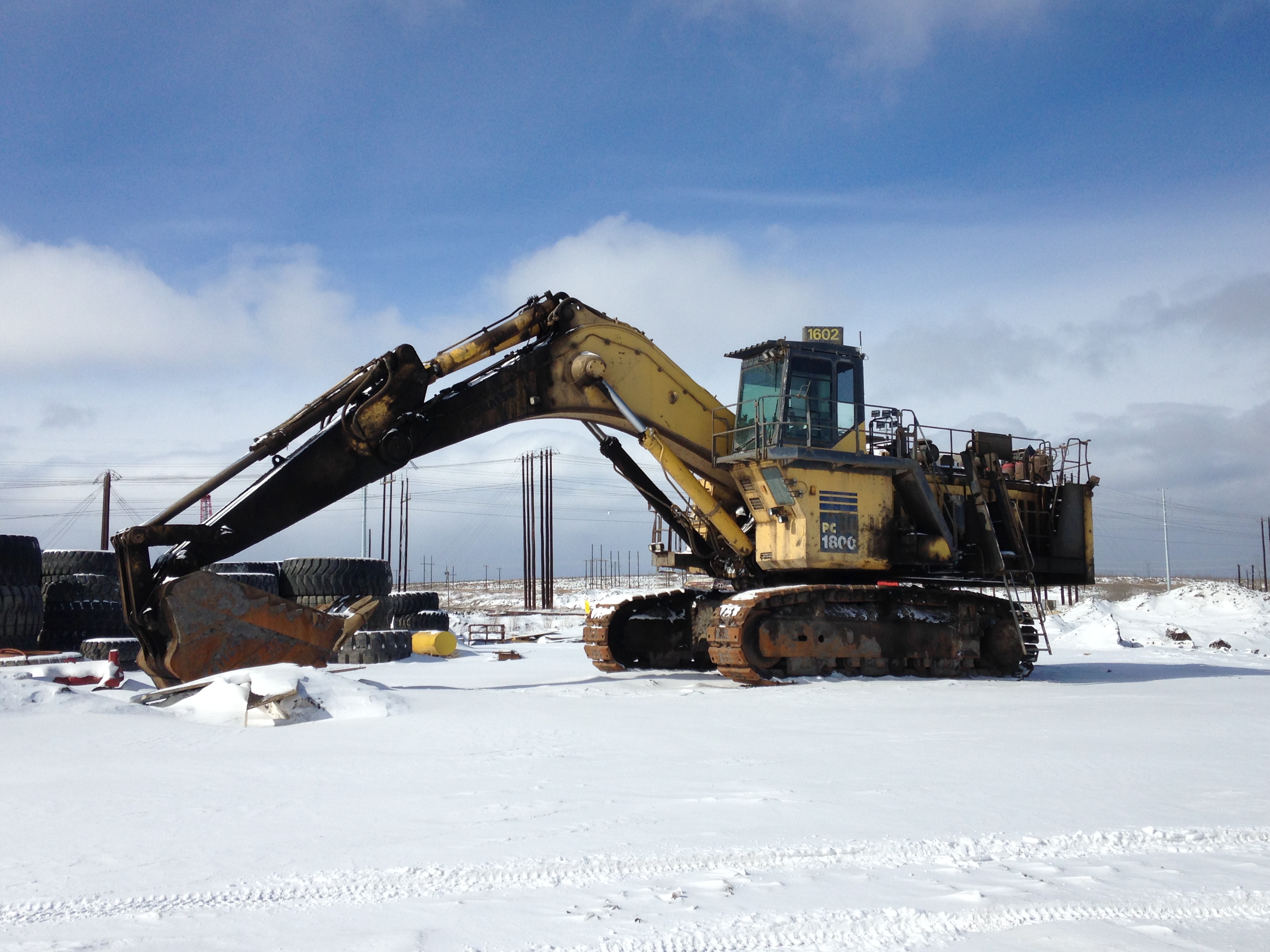 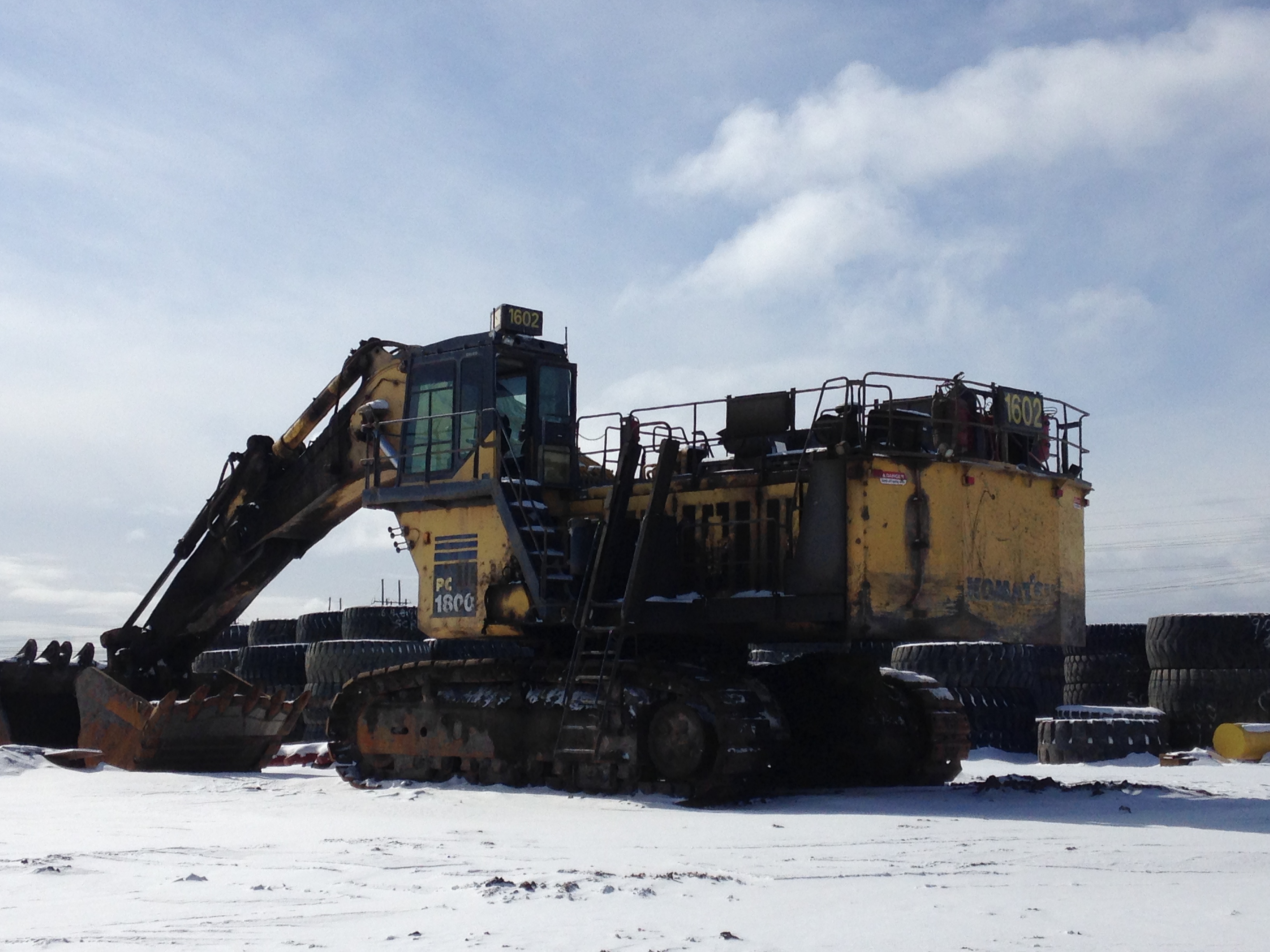 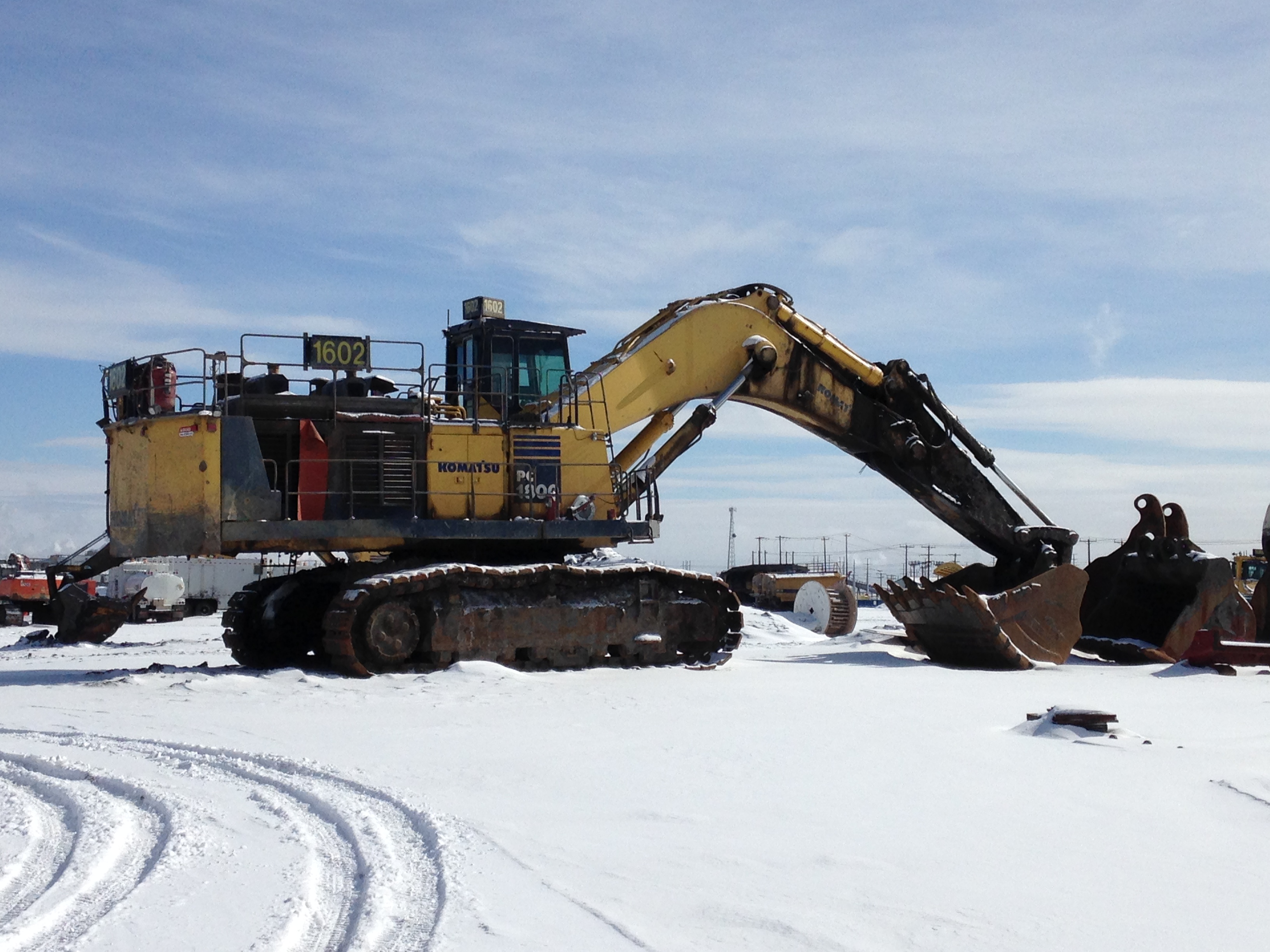 